Rounds IIIn Your Will and with Your Love, I desire to gather all that You have created out of so much love for mankind, from the beginning of time until the end of time; all souls, all Angels and all Creation, substituting for any and all who would refuse to join me. I bring all Your Creatures and Creation before Your Most Holy and Majestic Throne, and prostrating ourselves, we proclaim our love, adoration, praise, and honor, to glorify You profoundly, pleading through these rounds for Your Kingdom to come:In the act of fusing oneself in JesusIn the Three Divine Persons that await the soul who does the roundsIn the adorations, the blessings, the thanksgivings, that the Supreme Majesty receives from Divine Will souls		Volume 17, May 10, 1925 Continuing in Thy Will and with Thy Love, we love you, we adore you, and we glorify you:In the “I love you” that never becomes lost, but remains imprinted in JesusIn the decision to do a good, to exercise a virtueIn the seed that such a decision producesIn the repetition of these acts, which forms the water to sprinkle that seed upon the earth of its own heartIn the seed that grows into a beautiful plant that produces the fruits of the seedIn the rounds of Creation, the rounds of Redemption, and the rounds of Sanctification								Volume 18, October 4, 1925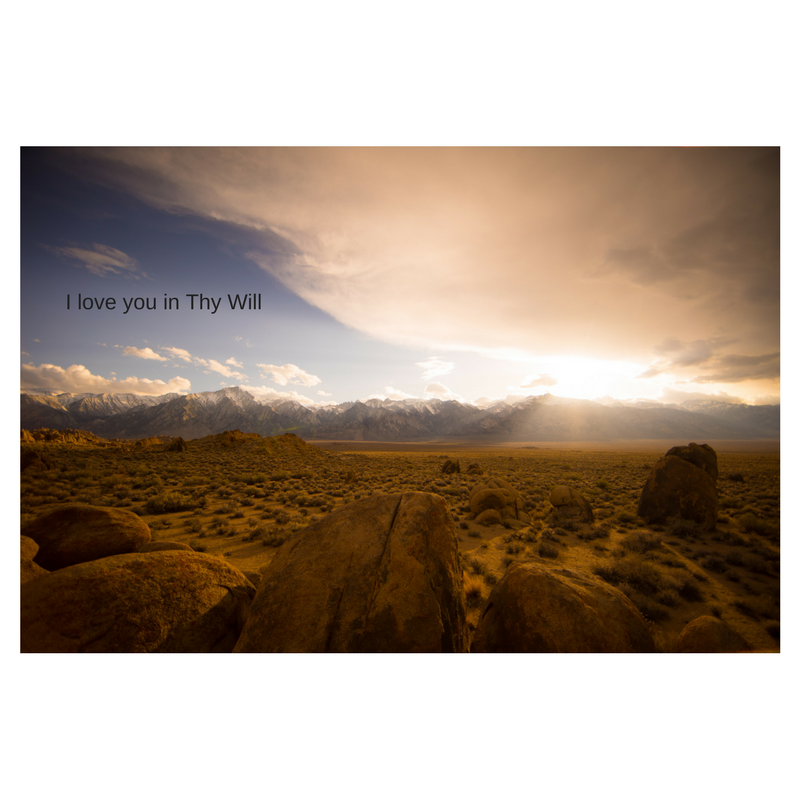 In Thy Will, with Thy Love, we love you, we adore you, and we praise you:In the words of Scripture, “Sun and moon! Bless the Lord: Give glory and eternal praise to Him“Stars of Heaven! Bless the Lord: give glory and eternal praise to Him”“Showers and dew! Bless the Lord: give glory and eternal praise to Him”“Winds! All bless the Lord: give glory and eternal praise to Him“Fire and heat! Bless the Lord: give glory and eternal praise to Him”“All you who worship him, bless the God of gods, praise him and give him thanks, for his love is everlasting”								The Jerusalem BibleIn Thy Will, with Thy Love, we love, adore, praise and glorify you:In the teaching of the St Basil, that through the Holy Spirit we are restored to paradise, led back to the Kingdom of Heaven, and adopted as children, given confidence to call God “Father” and to share in Christ’s grace, called children of light and given a share of eternal glory.	Catechism of the Catholic Church, 736In Thy Will, with thy Love, we are so sorrowful, and we beg pardon:For the slowness, unwillingness, and laziness of creatures in working and suffering for the love of JesusFor the betrayals, pretenses, and deceptions worked under the cloak of friendship and sanctity, especially by consecrated soulsFor those creatures who do not surrender to Jesus after seeing a miracle but who harden their hearts moreFor holy works done without prudence and for those who fall into sin because of excessive zeal	 Hours of the Passion – Midnight HourSovereign Queen, take my soul in your hands and transform it entirely into Will of God